Муниципальное дошкольное образовательное учреждение«Детский сад №232»Областной конкурс образовательных проектов«Ярославия – уникальный край»«Кинопутешествие по Ярославии»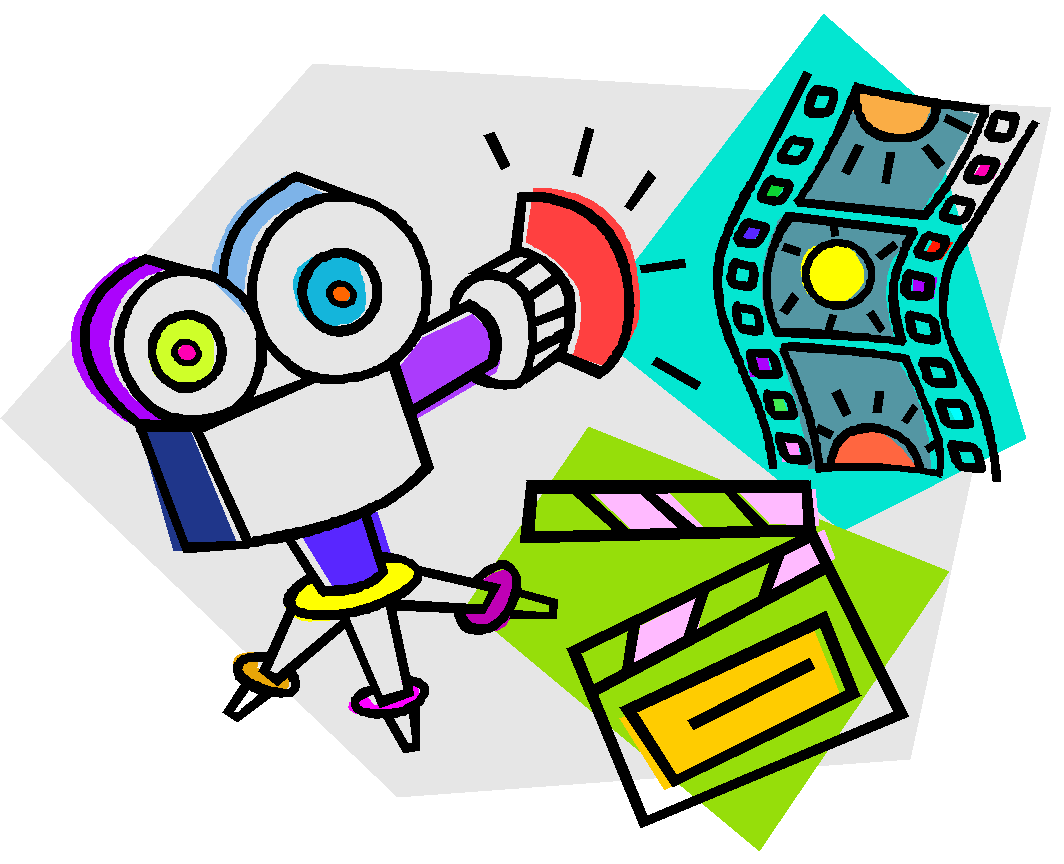 Руководители проекта:Гнездилова Д.В. – воспитательМатвеевская Н.Н. – воспитательРахаева Ю.Ю. - воспитатель Фролова М.В.  – музыкальный руководительЯрославль, 2016ВведениеАктуальность.          Ярославия – уникальный край, богатый своей историей, культурой, памятниками архитектуры, живописной природой. Не случайно Ярославль как центральный город нашей области традиционно считается одним из основных объектов Золотого кольца России.           Как же с малых лет привить юным ярославцам чувство любви к малой Родине, уважения к культурному и историческому наследию родного края, его природе, чувства сопричастности к своему народу. Ведь именно с этого и закладывается фундамент нравственного становления личности, патриотического воспитания. Нами была исследована группа в количестве 12 детей старшего дошкольного возраста. Анализируя уровень их знаний о родном крае, нравственно-патриотического воспитания мы пришли к выводу, что эти показатели находятся на недостаточно высоком уровне (высокий – 17%, средний – 46%, низкий – 37%).Исходя из полученных результатов было принято решение использовать проектный метод, направленный на повышение уровня знаний и представлений детей о малой Родине, на воспитание чувства патриотизма. Ни для кого не секрет, что для достижения оптимальных результатов развития детей необходимо постоянно вовлекать их в образовательный процесс, делать активными участниками, заинтересованными в самостоятельном решении вопросов, поиске различных путей и способов их разрешения, активизировать детское внимание, повышать уровень познавательной активности. Проектный метод, использование разнообразных методик, материалов, современных технологий – вот то, что позволяет нам реализовать поставленные задачи. Выбор темы, идея.В этом году Ярославская область отмечает свое 80-летие. Юбилей Ярославии и послужил поводом для углубления и расширения знаний детей о родной земле, воспитания чувства любви, гордости, уважения к культурно-историческому наследию своего края.В поисках нетрадиционных подходов мы обратились к искусству кинематографии. Тем более, что текущий год был объявлен годом кино. Цель.Развитие у детей дошкольного возраста патриотических чувств к родному краю посредством искусства кинематографии.Задачи.Развивающие:развитие коммуникативных качеств;развитие творческого мышления и воображения;формирование художественных навыков и умений;развитие навыков связной речи, умения использовать разнообразные выразительные средства;развитие информационной культуры, логического мышления детей.  Образовательные:углубление и расширение знаний детей о родном крае;ознакомление детей с искусством кино (профессии, процесс создания фильма, средства кинематографии);приобщение детей к народному искусству (словесному, музыкальному, изобразительному, театральному);продолжать формирование технических умений и навыков работы с разнообразными приемами лепки и аппликации.Воспитательные:воспитывать чувство патриотизма, любви и гордости к своему родному краю;воспитывать навыки совместной работы в малых проектных группах со сверстниками и взрослыми, чувство эмпатии; воспитывать эстетическое чувство красоты и гармонии в жизни и искусстве;прививать ответственное отношение к своей работе, стремление доводить начатое до конца.Тип проекта.Творческий, информационно-исследовательский.Сроки проведения.Краткосрочный (1 неделя).Количество и возраст детей.12 человек старшего дошкольного возраста (5-6 лет).Методы и формы работы.Непосредственная образовательная деятельность, игровая деятельность (сюжетно-ролевые, дидактические, подвижные игры), беседы, совместная деятельность детей и родителей, использование информационно-компьютерных технологий.Предварительная работа.Анкетирование детей, консультация для родителей с целью знакомства с темой, задачами проекта, содержанием работы, создания сценария фильма «Путешествие по Ярославии»), поиск и структурирование информации по теме, разучивание музыкального материала, изготовление декораций и подбор реквизита.Предполагаемый результат.Повышение уровня знаний и представлений детей о городах Ярославского края;Развитие чувства любви и уважения к культурному и историческому наследию родного края;Ознакомление с искусством кинематографии (профессиях в кино, процессе создания фильма, средств     кинематографии);Повышение познавательной активности детей, информационной культуры и логического мышления;Развитие коммуникативных качеств, творческого мышления и воображения детей;Вовлечение родителей в активную совместную деятельность.План реализации проекта«Кинопутешествие по Ярославии».Заключение.Результаты.В ходе проведённой работы был сделан вывод - успешное решение задач нравственно-патриотического воспитания, а также задач по расширению знаний и представлений детей старшего дошкольного возраста об окружающем мире (родном крае, киноискусстве, профессиях взрослых) возможно лишь при условии взаимодействия педагогов, детей и родителей. Положительные эмоции от совместной деятельности сближают взрослых и детей, помогают достичь планируемых результатов.Оценка эффективности проекта: данный проект проводился с детьми старшего дошкольного возраста в течение одной недели. Реализация данного проекта эффективно повысила уровень знаний детей о родном крае, нравственно-патриотического воспитания. Итоговое анкетирование детей показало следующие результаты: высокий уровень - 58%, средний – 42%, низкий – 0%.Кроме того, в ходе проекта дети получили новые знания об искусстве кинематографии и расширили свои представления о профессиях взрослых.Перспективы дальнейшей деятельности: создание аналогичных проектов для детей младшего и среднего дошкольного возраста, подбирая материал с учётом возрастных особенностей дошкольников.Продукты, полученные в ходе проектной деятельности: - сценарий фильма «Путешествие по Ярославии»;- фильм «Путешествие по Ярославии»;- результаты продуктивной деятельности детей: аппликация «Герб Ярославля», «Валенки»; лепка «Эмблема киностудии», «Лошадка»;- результаты продуктивной деятельности родителей: эмблемы кинопрофессий, кинохлопушка, детские костюмы.СрокЗадачиФорма проведения, место в р/дПонедельник1. Расширить и углубить представление о Ярославской области.2. Развивать умение анализировать и делать выводы.3. Развивать самостоятельность в поисках путей решения проблемы.4. Развивать диалогическую речь, слуховое и зрительное внимание.5. Воспитывать любознательность, художественный вкус.6. Познакомить с кинопрофессиями, процессом создания фильма и закрепить знания в ходе игры.1. Развивать познавательный интерес, любознательность, умение анализировать.2. Расширить представление о разнообразии эмблем.3. Продолжать знакомить детей с приемом – налеп.4. Стимулировать развитие мыслительных операций, чувства цвета и композиции, слуховое и зрительное внимание, творческих способностей, фантазии.5. Воспитывать навыки совместной работы.6. Привлечение родителей к совместной деятельности по реализации проекта. Первая половина дня:1. НОД с использованием ИКТ «Путешествие по Ярославии» (Приложение 1).2. Беседа «Кто снимает кино?».3. Дидактическая игра «Профессии в кино».Вторая половина дня:1. НОД Лепка (коллективная) «Эмблема киностудии» (Приложение 2).2. Дидактическая игра «Найди лишнее».3. Работа с родителями – создание эмблем кинопрофессий.Вторник1. Развивать познавательный интерес и любовь к родному краю.2. Уточнить и расширить знания детей о гербе города, основных символах, отображенных в нем, их значением.3. Воспитывать художественно-эстетический вкус.4. Развивать творческие способности, прививать аккуратность в работе, доводить начатое дело до конца.4. Закрепить навыки обрывания бумаги неопределенной формы разных размеров и дополнять силуэт графическими изображениями.1. Познакомить детей с творчеством и биографией русского поэта - Н.А.Некрасова.2. Прививать детям чувство гордости, уважения к родному краю.3. Развивать воображение, речь детей с помощью художественного слова, умение выражать свои мысли словами.4. Развивать умение видеть и чувствовать красоту мира, во всех её проявлениях.Первая половина дня:1. Интегрированное занятие «Мой город – Ярославль».2. Продуктивная деятельность – аппликация «Герб Ярославля» (коллективная работа).  Вторая половина дня:1. Чтение художественной литературы. «Карабиха. По следам поэта».2. Анкетирование родителей (Приложение 3).Среда1. Закрепить знания детей о городе Ярославской области Мышкин.2. Приобщать к народному творчеству, народным традициям.3. Закрепить умение вырезать предметы различной формы. 4. Формировать аккуратное и бережное отношение к материалам.5. Расширить знания и представления детей о кинематографе и профессиях в кино.1. Познакомить детей с процессом создания кинофильма.2. Побуждать детей более широко использовать в игре знания об окружающей жизни.3. Развивать игровые навыки, актёрские способности детей, творческое воображение детей4. Развивать умение детей дружно и слаженно действовать в коллективе.5. Формировать эмоционально-положительное и ответственное отношение к процессу киносъёмки.6. Привлечение родителей к совместной деятельности по реализации проекта. Первая половина дня:1. НОД Аппликация «Валенки из Мышкина».2. Дидактическая игра «Узнай по описанию» (Приложение 4).Вторая половина дня:1. Сюжетно-ролевая игра «Мы снимаем кино» (Приложение 5).2. Работа с родителями – изготовление кинохлопушки.3. Консультация для родителей «Ярославль – маленький Голливуд» (Приложение 6).Четверг1. Закрепить знания детей о городе Ярославской области Гаврило-Ям.2. Формировать интерес и эстетическое отношение к предметам народного декоративно-прикладного искусства. 3. Развивать умение лепить фигуру животного по типу народной игрушки. 4. Развивать умение детей дружно и слаженно действовать в коллективе.5. Развивать умение применять полученные знания. Первая половина дня:1. НОД Лепка «Лошадка для Гаврилы».2. Репетиция фильма «Путешествие по Ярославии» (Сценарий фильма – Приложение 7).Вторая половина дня:1. Съемочный процесс, монтаж.Пятница1. Развитие художественно-эстетического вкуса.2. Формировать положительные эмоции у участников проектов (детей, педагогов, родителей) от результатов совместного труда.3. Развивать способности к самоанализу, оценке своей деятельности.1. Презентация фильма для детей и родителей (Приложение 8).2. Интервью «С места событий» (Приложение 9).